MUĞLA SITKI KOÇMAN ÜNİVERSİTESİ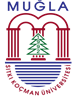 FEN BİLİMLERİ ENSTİTÜSÜTEZ İZLEME KOMİTESİ (TİK) TUTANAĞIGönderen			      : 					          EABD BaşkanlığıÖğrencinin  Adı Soyadı		      : ………………………………………………………Öğrenci No.             	    	      : ……………... Öğrencinin  Durumu		      : 35. Madde      33. Madde/ÖYP     50. Madde      EABD  Öğrencinin  Programı		      :  Lisans Sonrası Doktora  	Doktora Doktora Yeterlik Sınavına Girdiği Tarih : ……/ ……/ 20.…..Tezin Başlığı (varsa  İngilizce başlığı)   : …………………………………………………………………………….……………………………………………………………………………………………………………………………………TEZ İZLEME KOMİTESİ TARAFINDAN DOLDURULACAKTIR.DEĞERLENDİRMEEKLER:  1. FBE FORM 25                 2. FBE FORM 22 – TİK ara değerlendirme raporu savunma yapıldıktan sonraki son haliyle FBE’ne teslim edilir. TEZ İZLEME KOMİTESİ TOPLANTI DÖNEMİ:TEZ İZLEME KOMİTESİ TOPLANTI DÖNEMİ:TEZ İZLEME KOMİTESİ TOPLANTI DÖNEMİ:TEZ İZLEME KOMİTESİ TOPLANTI DÖNEMİ:Ocak-Haziran  Ocak-Haziran  Temmuz-Aralık   Temmuz-Aralık   TEZ İZLEME KOMİTESİ TOPLANTI SAYISI:TEZ İZLEME KOMİTESİ TOPLANTI SAYISI:TEZ İZLEME KOMİTESİ TOPLANTI SAYISI:TEZ İZLEME KOMİTESİ TOPLANTI SAYISI:TEZ İZLEME KOMİTESİ TOPLANTI SAYISI:TEZ İZLEME KOMİTESİ TOPLANTI SAYISI:TEZ İZLEME KOMİTESİ TOPLANTI SAYISI:TEZ İZLEME KOMİTESİ TOPLANTI SAYISI: 1 2 3 4 5 6 7 8Rapor Tarihi (Raporun TİK’e sunulduğu tarih)Toplantı TarihiToplantı SaatiToplantı YeriBaşarılı      Başarısız      Katılmadı         Ünvanı, Adı SoyadıKurumu - BölümüİmzaTez DanışmanıÜyeÜyeİkinci Tez danışmanı (varsa)İzleyici öğretim üyesi (ÖYP)ÖĞRENCİ İMZASIÖĞRENCİ İMZASITARİHTARİH